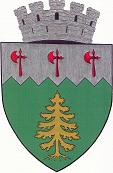 Nr. 26871  din  26.08.2022A N U N Ț     Urmare a anunțului nr. 23121 din 20.07.2022 Primăria Municipiului Câmpulung Moldovenesc a organizat o nouă etapă de atribuire/licitare a locurilor de parcare de domiciliu din Municipiul Câmpulung Moldovenesc.     Lista locurilor de parcare atribuite în mod direct/ care vor face obiectul atribuirii prin procedura de licitație, se regăsește în tabelul de mai jos:    Atribuirea locurilor de parcare prin procedura de licitație se va face în ședința de licitație publică din data de 31.08.2022.     Ședința de licitație publică va avea loc la sediul Primăriei Municipiului Câmpulung Moldovenesc, str. 22 Decembrie nr. 2, începând cu orele10:00. Tariful  pentru rezervarea unui loc de parcare/preț pornire licitație – 110  lei/an.PRIMĂRIA MUNICIPIULUI CÂMPULUNG MOLDOVENESCNr. Crt.NumeNr. de înmatriculare autovehiculLoc de parcare solicitatAtribuit/ NeatribuitZona de parcare Str. C. Porumbescu – Str. I. Creangă   2Zona de parcare Str. C. Porumbescu – Str. I. Creangă   2Zona de parcare Str. C. Porumbescu – Str. I. Creangă   2Zona de parcare Str. C. Porumbescu – Str. I. Creangă   2Zona de parcare Str. C. Porumbescu – Str. I. Creangă   21Pintea ȘtefanSV 03 XBU103Atribuit2Cristescu DumitruCJ 21 YOU104Atribuit3Iordache VasileSV 08 NYZ105Atribuit4Rusan ElenaSV 97 JUL106Atribuit5Costinoaia ConstantinSV 12 NBK100Atribuit6Palamariu DanSV 12 CCJ101Atribuit7Palamariu Victor IulianSV 03 WHT102Atribuit8Larion AndreiSV 30 URM98Atribuit9Vătavu DanielaSV 80 UBM95Atribuit10Alina WamsiedelÖHR WA2396Atribuit11Bontiuc Livia PaulaIS 81 BON79AtribuitZona de parcare Str. Rândunicii – Str. Calea Bucovinei Nr. 28Zona de parcare Str. Rândunicii – Str. Calea Bucovinei Nr. 28Zona de parcare Str. Rândunicii – Str. Calea Bucovinei Nr. 28Zona de parcare Str. Rândunicii – Str. Calea Bucovinei Nr. 28Zona de parcare Str. Rândunicii – Str. Calea Bucovinei Nr. 281Ene Anica/ MarcelB 710 ENE34Neatribuit/ documentație incompletă2Gînscă MarianaSV 15 EKV36Licitație3Barany Maria MagdalenaSV 11 YCT*Licitație4Popovici PetricăSV 79 PYT37Licitație5Gemanari CătălinaSV 18 CLT39Licitație6Băcanu LăcrămioaraSV 13 BKN36Licitație7Schroder Kristian DanSV 27 SCH38Licitație8Popescu IrinaSV 74 MPI39Licitație9Simota ElenaB 06 DTM34LicitațieZona de parcare Str. Gării nr.1Zona de parcare Str. Gării nr.1Zona de parcare Str. Gării nr.1Zona de parcare Str. Gării nr.1Zona de parcare Str. Gării nr.11Perci Anton VladimirSV 41 GXV7Atribuit2Covalschi Toma GabrielSV 01 AGG1Atribuit3Lungu Marius VasileSV 86 LMV6Atribuit4Bărbînță Adina MihaelaSV  59 RPG5Atribuit5Grigorean FilimonSV  07 HSM3Atribuit6Floria MirelaSV 03 HEX4Atribuit7Rotundu Paraschi CarmenSV 87 KRM10Atribuit8Bărbînță Adina MihaelaSV 13 XPG8AtribuitZona de parcare Str. Gării nr.9Zona de parcare Str. Gării nr.9Zona de parcare Str. Gării nr.9Zona de parcare Str. Gării nr.9Zona de parcare Str. Gării nr.91II PAICU NECULAISV 12 GYW1Atribuit2VICOMAREX SRLSV 16 VIC3Atribuit3Varvaroi MihaiSV 16 BVY20Licitație4Varvaroi AlexandruSV 14 WEA21Atribuit5Coca Andrei MarianSV 29 COK17Atribuit6Negru IleanaNT 08 RFL19Atribuit7Negru IleanaSV 23 BUG10Atribuit8Savin CorneliuSV 11 CMS14Atribuit9Grama Georgeta ElisabetaSV 11 RYS18Atribuit10Grama Georgeta Elisabeta*9Neatribuit/ documentație incompletă11Macovei GheorghițăSV 90 EVO5Atribuit12Șalvari ConstantinSV 15 XET22Atribuit13Rebenciuc Vasile MarcelVL 03060416Atribuit14Rebenciuc Vasile MarcelSV 94 RBK15Atribuit15Popescu Nicolae IulianRX 12 BTY13Atribuit16Cojocia Oana GrațielaSV 60 DAW20Licitație17Cojocia Ioan CristianSV 09 WSN23Atribuit18Cașu GheorgheSV 60 KRY11Atribuit19Olariu VasileSV 04 KTY12Atribuit20Șalvari ConstantinSV 34 GFC7AtribuitZona de parcare Str. Calea Bucovinei Nr. 71, 75Zona de parcare Str. Calea Bucovinei Nr. 71, 75Zona de parcare Str. Calea Bucovinei Nr. 71, 75Zona de parcare Str. Calea Bucovinei Nr. 71, 75Zona de parcare Str. Calea Bucovinei Nr. 71, 751Țarălungă Marius IulianSV 12 MNR81Atribuit2Bodea ConstantinSV 10 ALN78Atribuit3Nichiforeasa MihailSV 42 MYG*Neatribui/           al II-lea  loc4Muraru IulianSV 07 MOY80AtribuitZona de parcare Str. Calea Bucovinei Nr. 69BZona de parcare Str. Calea Bucovinei Nr. 69BZona de parcare Str. Calea Bucovinei Nr. 69BZona de parcare Str. Calea Bucovinei Nr. 69BZona de parcare Str. Calea Bucovinei Nr. 69B1Leuștean MihaiSV 19 DNM2Atribuit2Olenici Ghiță FlorinSV 10 RPU3Atribuit3Olenici Ghiță FlorinSV 65 SOR4AtribuitZona de parcare str. Sirenei, nr.6 B1- B4Zona de parcare str. Sirenei, nr.6 B1- B4Zona de parcare str. Sirenei, nr.6 B1- B4Zona de parcare str. Sirenei, nr.6 B1- B4Zona de parcare str. Sirenei, nr.6 B1- B41Holderbaum AdrianaSV 25 MET88Atribuit2Bălăucă MirceaSV 13 CSR96Atribuit3Andrieș RoxanaSV 13 JUV89Atribuit4Ursachi Ana MariaSV 18 UAM93Atribuit5Biro Ana MariaSV 08 FYW78Atribuit6Stălinescu CrenguțaGL 99 CRE79Atribuit7Trif Poleanschi RalucaSV 04 DPD85Atribuit8Surpat Cîmpan Viorica ElenaSV 13 VTL95Atribuit9Costaș IulianaSV 87 HAR86Atribuit10Piticar Giosan TomaSV 27 TAM82Atribuit11Coturbaș VasileSV 82 NYK87Neatribuit/ documentație incompletăZona de parcare Str. Transilvaniei nr.65Zona de parcare Str. Transilvaniei nr.65Zona de parcare Str. Transilvaniei nr.65Zona de parcare Str. Transilvaniei nr.65Zona de parcare Str. Transilvaniei nr.651Iamandei IonKK 17 VXE1Atribuit2Balan Aurora CristinaSV 60 VLA3Neatribuit/ documentație incompletă3Boiciuc PetronelaSV 19 PCV2Atribuit4Torca ElenaCJ 89 BIK4Neatribuit/ documentație incompletăZona de parcare Str. Calea Bucovinei Nr. 42Zona de parcare Str. Calea Bucovinei Nr. 42Zona de parcare Str. Calea Bucovinei Nr. 42Zona de parcare Str. Calea Bucovinei Nr. 42Zona de parcare Str. Calea Bucovinei Nr. 421Anichitei AlexandraCT 11 UNC8Atribuit2Ursuleanu MariaSV 75 MRY9Atribuit3Lisenchi MariaSV 71 TEA10Atribuit4Ciubotariu MariaSV 60 CMG12Atribuit5Poliec Iulian LiviuSV 89 LSD11Atribuit6Poliec DoinaSV 87 LSD13Atribuit7Niculescu NicolettaB 42 EYR7AtribuitZona de parcare Str. George Enescu – Bl. Turn 1Zona de parcare Str. George Enescu – Bl. Turn 1Zona de parcare Str. George Enescu – Bl. Turn 1Zona de parcare Str. George Enescu – Bl. Turn 11Varvaroi Vasile-LucianSV 72 PSE13Atribuit2Varvaroi Vasile-LucianSV 18 RSA16Atribuit3Boșutar Petru5907 HDF20Atribuit4Dumitrescu ConstantinSV 35 DUC22Atribuit5S.C. ING SERVICE S.R.L.SV 04 AID17Atribuit6S.C. ING SERVICE S.R.L.SV 15 PHG18AtribuitZona de parcare str. Molidului 5-9, Bodea Biserică   1Zona de parcare str. Molidului 5-9, Bodea Biserică   1Zona de parcare str. Molidului 5-9, Bodea Biserică   1Zona de parcare str. Molidului 5-9, Bodea Biserică   11Rotariu Doru AurelSV 83 DRD47AtribuitZona de parcare str. Calea Bucovinei 64 (Judecătorie)Zona de parcare str. Calea Bucovinei 64 (Judecătorie)Zona de parcare str. Calea Bucovinei 64 (Judecătorie)Zona de parcare str. Calea Bucovinei 64 (Judecătorie)Zona de parcare str. Calea Bucovinei 64 (Judecătorie)1Prindii GenovevaSV 62 SVW18Atribuit2Prindii GenovevaSV 03 PVG19Atribuit